Benvolgudes Famílies: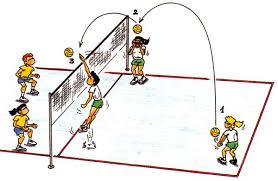 Fem Voleibol a l’ Escoleta?Encetem el Voleibol a l’ Escoleta. Ja fa un parell de cursos que hem vist que hi ha un % (petit o gran) d’alumnes a qui els agrada jugar a “vòlei”. Inclús el curs passat vam fer la 1a lligueta d’aquest esport al menjador.Des de l’Ajuntament va arribar a la Comissió d’Extraescolars de l’AMPA una invitació per assistir a una reunió informativa on participava El Club de Voleibol de Cerdanyola per tal de fer promoció d’aquest esport.Totes les parts, AMPA, Serveis d’Esports de l’Ajuntament de Cerdanyola i E4 estem interessades en poder oferir a l’escola aquesta activitat. També el mateix Club. La idea seria fer-la des del febrer de 2019 fins el mes de maig, amb una entrenadora que ens proporcionaria el mateix Club, per tal que sigui el més competent possible. Com que és un esport sense contacte, a les noies els amplia l’espectre esportiu. Per poder-lo portar a terme, necessitem un mínim de 8 participants des de 3r fins a 6è. L’entrenament seria els dilluns  de 16.45 a 18 h. El preu pels 4 mesos seria 120€+ 8€de permanència berenar+15€ material esportiu. Quedaria a part l’equipament.Si hi esteu interessades i interessats, ens podeu omplir la següent butlleta, per tal de saber si hi ha prou participants? Ens la podeu enviar a extraescolars4@gmail.com.Si fos així, ja faríem la inscripció formal  del 15 al 21 de gener de 2019.________________________________________________________________________________________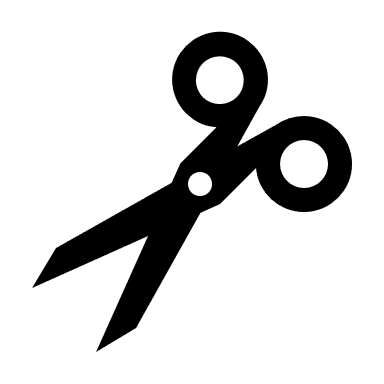 Nom i cognoms de l’alumna____________________________________________Curs_________Signatura Mare/Pare o Tutor/a.